Stagione Sportiva 2021/2022Comunicato Ufficiale N° 146 (Coppe) del 03/02/2022SOMMARIOSOMMARIO	1COMUNICAZIONI DELLA F.I.G.C.	1COMUNICAZIONI DELLA L.N.D.	1COMUNICAZIONI DEL COMITATO REGIONALE	1NOTIZIE SU ATTIVITÀ AGONISTICA	1COMUNICAZIONI DELLA F.I.G.C.COMUNICAZIONI DELLA L.N.D.COMUNICAZIONI DEL COMITATO REGIONALECOPPA MARCHE ECCELLENZA FEMMINILELe società A.S.D. YFIT e VIS PESARO DAL 1898 SRL si sono qualificate per la finale in programma domenica 27 febbraio 2022 ore 14,30 al campo sportivo “Paolinelli” di Ancona, via Schiavoni. NOTIZIE SU ATTIVITÀ AGONISTICACOPPA MARCHE ECCELLENZA FEMM.RISULTATIRISULTATI UFFICIALI GARE DEL 30/01/2022Si trascrivono qui di seguito i risultati ufficiali delle gare disputateGIUDICE SPORTIVOIl Sostituto Giudice Sportivo Avv. Agnese Lazzaretti, con l'assistenza del segretario Angelo Castellana, nella seduta del 03/02/2022 ha adottato le decisioni che di seguito integralmente si riportano:GARE DEL 30/ 1/2022 DECISIONI DEL GIUDICE SPORTIVO Gara del 30/ 1/2022 VIS PESARO DAL 1898 SRL - F.C. SAMBENEDETTESE 
Rilevato dal referto arbitrale che la gara in oggetto non è stata effettuata per la mancata presentazione della società FC Sanbenedettese Si decide di: - sanzionare la società FC Sanbenedettese con la puniizone sportiva dellaperdita della gara con il risultato di Vis Pesaro dal 1898 3 – FC Sanbenedettese 0PROVVEDIMENTI DISCIPLINARI In base alle risultanze degli atti ufficiali sono state deliberate le seguenti sanzioni disciplinari. SOCIETA' PERDITA DELLA GARA: F.C. SAMBENEDETTESE 
vedi delibera COPPA ITALIA PROMOZIONERISULTATIRISULTATI UFFICIALI GARE DEL 29/01/2022Si trascrivono qui di seguito i risultati ufficiali delle gare disputateGIUDICE SPORTIVOIl Sostituto Giudice Sportivo Avv. Agnese Lazzaretti, con l'assistenza del segretario Angelo Castellana, nella seduta del 03/02/2022 ha adottato le decisioni che di seguito integralmente si riportano:GARE DEL 29/ 1/2022 PROVVEDIMENTI DISCIPLINARI In base alle risultanze degli atti ufficiali sono state deliberate le seguenti sanzioni disciplinari. ALLENATORI I AMMONIZIONE DIFFIDA CALCIATORI NON ESPULSI I AMMONIZIONE DIFFIDA COPPA ITALIA ECCELLENZARISULTATIRISULTATI UFFICIALI GARE DEL 30/01/2022Si trascrivono qui di seguito i risultati ufficiali delle gare disputateIl COMITATO REGIONALE MARCHE ESPRIME ALLA FC FORSEMPRONESE 1949 SD ARL  LE PIU’ VIVE FELICITAZIONI PER IL PRESTIGIOSO TRAGUARDO RAGGIUNTO E FORMULA UN GROSSO “IN BOCCA AL LUPO!” PER  I FUTURI IMPEGNI IN CAMPO NAZIONALE.GIUDICE SPORTIVOIl Sostituto Giudice Sportivo Avv. Agnese Lazzaretti, con l'assistenza del segretario Angelo Castellana, nella seduta del 03/02/2022 ha adottato le decisioni che di seguito integralmente si riportano:GARE DEL 30/ 1/2022 PROVVEDIMENTI DISCIPLINARI In base alle risultanze degli atti ufficiali sono state deliberate le seguenti sanzioni disciplinari. CALCIATORI ESPULSI SQUALIFICA PER UNA GARA EFFETTIVA CALCIATORI NON ESPULSI I AMMONIZIONE DIFFIDA Le ammende irrogate con il presente comunicato dovranno pervenire a questo Comitato entro e non oltre il 14/02/2022.Pubblicato in Ancona ed affisso all’albo del C.R. M. il 03/02/2022.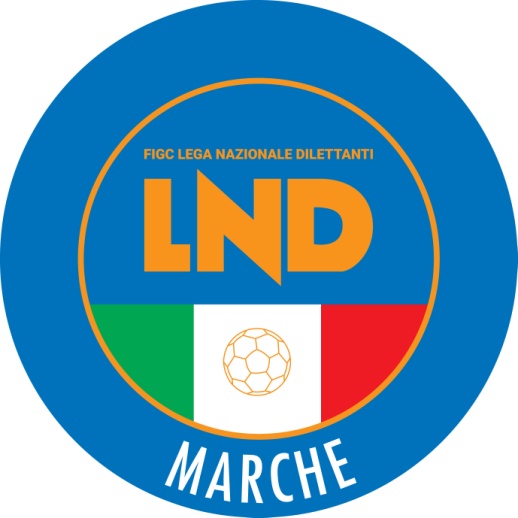 Federazione Italiana Giuoco CalcioLega Nazionale DilettantiCOMITATO REGIONALE MARCHEVia Schiavoni, snc - 60131 ANCONACENTRALINO: 071 285601 - FAX: 071 28560403sito internet: marche.lnd.ite-mail: crlnd.marche01@figc.itpec: marche@pec.figcmarche.itSANTONI GIUSEPPE(POTENZA PICENA) LLESHI KLAUDIO(AURORA TREIA) STAFFOLANI MATTEO(AURORA TREIA) VECHIARELLO ALEJO MARCO(CALCIO ATLETICO ASCOLI) CAMILLONI NICOLA(FORSEMPRONESE 1949 SD.ARL) CASALE VINCENZO(CALCIO ATLETICO ASCOLI) RAFFAELLO DAVIDE(CALCIO ATLETICO ASCOLI) PANDOLFI LEONARDO(FORSEMPRONESE 1949 SD.ARL)   Il Segretario(Angelo Castellana)Il Presidente(Ivo Panichi)